Mrs. Bernardi	  	       	              bernardienglish.weebly.com				2016-2017English 4 CPNow this is not the end. It is not even the beginning of the end. But it is, perhaps, the end of the beginning.--Winston Churchill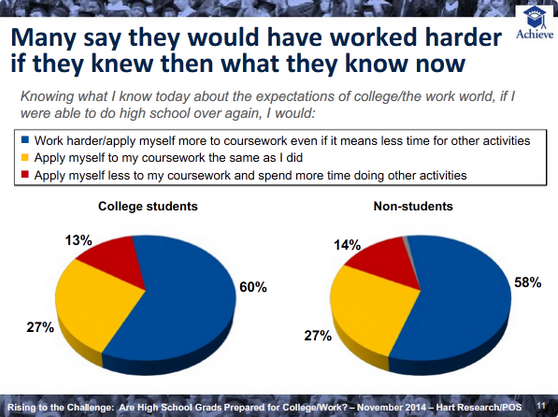 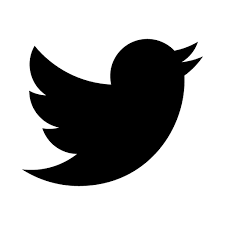 Course Description: This course is for those students who are considering college and who have been in college prep English courses or have been recommended from English 3. Instruction will include types of literature, composition, and research.(1) Unit One: Comparison	Main Text – The Orphan Train by Christina Baker Kline	Simile/Metaphor/Allusion/Shift/Allegory/FlashbackUnit Two: Irony	Main Text – Oedipus/Antigone by Sophocles	Diction/IronyUnit Three: Characterization	Main Text – Beowulf	Methods of Characterization/Conflict/Stereotype/Archetype/Epic/Epic HeroUnit Four: Point of View/Narration	Main Text – Night by Elie Wiesel	First Person/Third Person NarrationUnit Five: Term Paper(2) Unit One: Style/Syntax	Main Text – Canterbury Tales by Geoffrey Chaucer and All Quiet on the Western Front by Erich Remarque	Diction/Sentence Structure/Connotation/Denotation/Syntax	Frame Story/Voice/ToneUnit Two: Tragedy	Main Text – Macbeth by Shakespeare and Hamlet by Shakespeare	Tragic Hero/Social Commentary/Political CommentaryUnit Three: Setting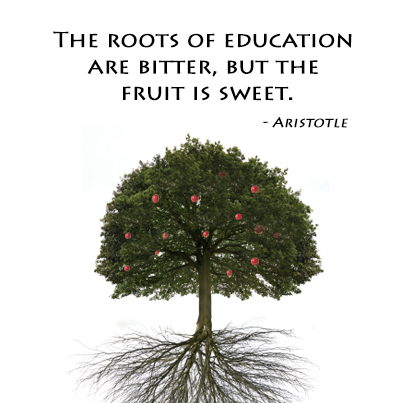 	Main Text – Lord of the Flies by William Goldberg	Imagery/MoodUnit Four: Comedy/Satire	Main Text – Gulliver’s Travels by Jonathan Swift	Irony/Hyperbole/Understatement	Juxtaposition/Exaggeration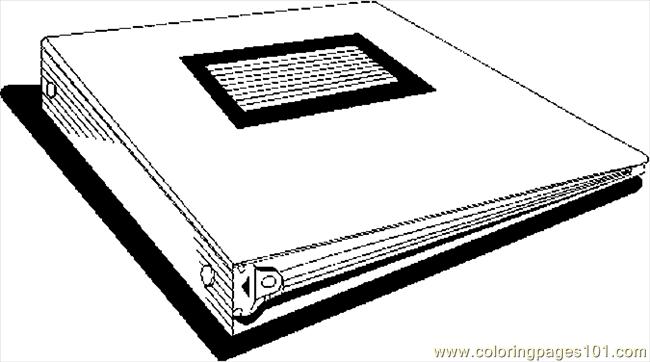 